éduSCOL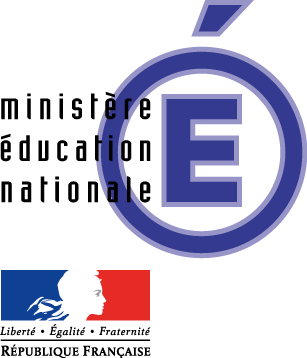 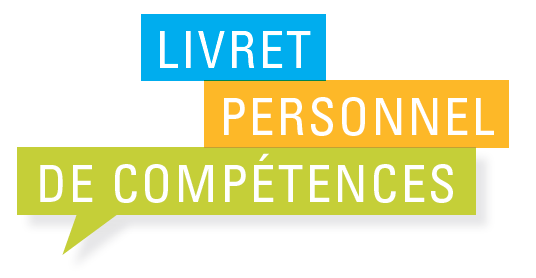 Livret personnel de compétencesLPC simplifié – note de service n°2012-154 du 24 septembre 2012Palier 2octobre 2012La compétence 1 est validée le :La maîtrise du niveau A1 est validée en	le :(préciser la langue vivante)La compétence « principaux éléments de mathématiques » est validée le :La compétence « culture scientifique et technologie » est validée le :La compétence 4 est validée le :Compétence 1 - La maîtrise de la langue française- Palier 2Compétence 1 - La maîtrise de la langue française- Palier 2DIRE	DateS’exprimer à l’oral comme à l’écrit dans un vocabulaire approprié et précisPrendre la parole en respectant le niveau de langue adaptéRépondre à une question par une phrase complète à l’oralPrendre part à un dialogue : prendre la parole devant les autres, écouter autrui, formuler et justifier un point de vueDire de mémoire, de façon expressive, une dizaine de poèmes et de textes en proseLIRE	DateLire avec aisance (à haute voix, silencieusement) un texteLire seul des textes du patrimoine et des œuvres intégrales de la littérature de jeunesse, adaptés à son âgeLire seul et comprendre un énoncé, une consigneDégager le thème d’un texteRepérer dans un texte des informations explicitesInférer des informations nouvelles (implicites)Repérer les effets de choix formels (emploi de certains mots, utilisation d’un niveau de langue)Utiliser ses connaissances pour réfléchir sur un texte, mieux le comprendreEffectuer, seul, des recherches dans des ouvrages documentaires (livres, produits multimédia)Se repérer dans une bibliothèque, une médiathèqueÉCRIRE	DateCopier sans erreur un texte d’au moins quinze lignes en lui donnant une présentation adaptéeUtiliser ses connaissances pour réfléchir sur un texte, mieux l’écrireRépondre à une question par une phrase complète à l’écritRédiger un texte d’une quinzaine de lignes (récit, description, dialogue, texte poétique, compte rendu) en utilisant ses connaissances en vocabulaire et en grammaireÉTUDE DE LA LANGUE : VOCABULAIRE	DateComprendre des mots nouveaux et les utiliser à bon escientMaîtriser quelques relations de sens entre les motsMaîtriser quelques relations concernant la forme et le sens des motsSavoir utiliser un dictionnaire papier ou numériqueÉTUDE DE LA LANGUE : GRAMMAIRE	DateDistinguer les mots selon leur natureIdentifier les fonctions des mots dans la phraseConjuguer les verbes, utiliser les temps à bon escientÉTUDE DE LA LANGUE : ORTHOGRAPHE	DateMaîtriser l’orthographe grammaticaleMaîtriser l’orthographe lexicaleOrthographier correctement un texte simple de dix lignes - lors de sa rédaction ou de sa dictée- en se référant aux règles connues d’orthographe et de grammaire ainsi qu’à la connaissance du vocabulaireCompétence 2 - La pratique d'une langue vivante étrangère – Palier 2Compétence 2 - La pratique d'une langue vivante étrangère – Palier 2Le niveau requis au palier 2 pour la pratique d’une langue étrangère est celui du niveau A1 du cadre européen commun de référence pour les languesLe niveau requis au palier 2 pour la pratique d’une langue étrangère est celui du niveau A1 du cadre européen commun de référence pour les languesRÉAGIR ET DIALOGUER	DateCommuniquer, au besoin avec des pauses pour chercher ses motsSe présenter ; présenter quelqu’un ; demander à quelqu’un de ses nouvelles en utilisant les formes de politesse les plus élémentaires ; accueil et prise de congéRépondre à des questions et en poser (sujets familiers ou besoins immédiats)Épeler des mots familiersCOMPRENDRE À L’ORAL	DateComprendre les consignes de classeComprendre des mots familiers et des expressions très courantesSuivre des instructions courtes et simplesPARLER EN CONTINU	DateReproduire un modèle oralUtiliser des expressions et des phrases proches des modèles rencontrés lors des apprentissagesLire à haute voix et de manière expressive un texte bref après répétitionLIRE	DateComprendre des textes courts et simples en s’appuyant sur des éléments connus (indications, informations)Se faire une idée du contenu d’un texte informatif simple, accompagné éventuellement d’un document visuelÉCRIRE	DateCopier des mots isolés et des textes courtsÉcrire un message électronique simple ou une courte carte postale en référence à des modèlesRenseigner un questionnaireProduire de manière autonome quelques phrasesÉcrire sous la dictée des expressions connuesCompétence 3 - Les principaux éléments de mathématiques et la culture scientifique et technologique - Palier 2Compétence 3 - Les principaux éléments de mathématiques et la culture scientifique et technologique - Palier 2Les principaux éléments de mathématiquesLes principaux éléments de mathématiquesNOMBRES ET CALCUL	DateÉcrire, nommer, comparer et utiliser les nombres entiers, les nombres décimaux (jusqu’au centième) et quelques fractions simplesRestituer les tables d’addition et de multiplication de 2 à 9Utiliser les techniques opératoires des quatre opérations sur les nombres entiers et décimaux (pour la division, le diviseur est un nombre entier)Ajouter deux fractions décimales ou deux fractions simples de même dénominateurCalculer mentalement en utilisant les quatre opérationsEstimer l’ordre de grandeur d’un résultatRésoudre des problèmes relevant des quatre opérationsUtiliser une calculatriceGÉOMÉTRIE	DateReconnaître, décrire et nommer les figures et solides usuelsUtiliser la règle, l’équerre et le compas pour vérifier la nature de figures planes usuelles et les construire avec soin et précisionPercevoir et reconnaître parallèles et perpendiculairesRésoudre des problèmes de reproduction, de constructionGRANDEURS ET MESURES	DateUtiliser des instruments de mesureConnaître et utiliser les formules du périmètre et de l’aire d’un carré, d’un rectangle et d’un triangleUtiliser les unités de mesures usuellesRésoudre des problèmes dont la résolution implique des conversionsORGANISATION ET GESTION DE DONNÉES	DateLire, interpréter et construire quelques représentations simples : tableaux, graphiquesSavoir organiser des informations numériques ou géométriques, justifier et apprécier la vraisemblance d’un résultatRésoudre un problème mettant en jeu une situation de proportionnalitéCompétence 3 - Les principaux éléments de mathématiques et la culture scientifique et technologique - Palier 2Compétence 3 - Les principaux éléments de mathématiques et la culture scientifique et technologique - Palier 2Compétence 3 - Les principaux éléments de mathématiques et la culture scientifique et technologique - Palier 2La culture scientifique et technologiqueLa culture scientifique et technologiqueLa culture scientifique et technologiquePRATIQUER UNE DÉMARCHE SCIENTIFIQUE OU TECHNOLOGIQUE	DatePRATIQUER UNE DÉMARCHE SCIENTIFIQUE OU TECHNOLOGIQUE	DatePratiquer une démarche d’investigation : savoir observer, questionnerPratiquer une démarche d’investigation : savoir observer, questionnerManipuler et expérimenter, formuler une hypothèse et la tester, argumenter, mettre à l’essai plusieurs pistes de solutionsManipuler et expérimenter, formuler une hypothèse et la tester, argumenter, mettre à l’essai plusieurs pistes de solutionsExprimer et exploiter les résultats d’une mesure et d’une recherche en utilisant un vocabulaire scientifique à l’écrit ou à l’oralExprimer et exploiter les résultats d’une mesure et d’une recherche en utilisant un vocabulaire scientifique à l’écrit ou à l’oralMAÎTRISER DES CONNAISSANCES DANS DIVERS DOMAINES SCIENTIFIQUES ET LES MOBILISERDANS DES CONTEXTES SCIENTIFIQUES DIFFÉRENTS	DateLe ciel et la TerreLe ciel et la TerreLa matièreLa matièreL’énergieL’énergieL’unité et la diversité du vivantL’unité et la diversité du vivantLe fonctionnement du vivantLe fonctionnement du vivantLe fonctionnement du corps humain et la santéLe fonctionnement du corps humain et la santéLes êtres vivants dans leur environnementLes êtres vivants dans leur environnementLes objets techniquesLes objets techniquesENVIRONNEMENT ET DÉVELOPPEMENT DURABLE	DateENVIRONNEMENT ET DÉVELOPPEMENT DURABLE	DateMobiliser ses connaissances pour comprendre quelques questions liées à l’environnement et au développement durable et agir en conséquenceMobiliser ses connaissances pour comprendre quelques questions liées à l’environnement et au développement durable et agir en conséquenceCompétence 4 - La maîtrise des techniques usuelles de l’information et de la communication - Palier 2Compétence 4 - La maîtrise des techniques usuelles de l’information et de la communication - Palier 2Le niveau requis au palier 2 pour la maîtrise des techniques usuelles de l’information et de la communication est celui du brevet informatique et internet niveau école.Le niveau requis au palier 2 pour la maîtrise des techniques usuelles de l’information et de la communication est celui du brevet informatique et internet niveau école.S’APPROPRIER UN ENVIRONNEMENT INFORMATIQUE DE TRAVAIL	DateConnaître et maîtriser les fonctions de base d’un ordinateur et de ses périphériquesADOPTER UNE ATTITUDE RESPONSABLE	DatePrendre conscience des enjeux citoyens de l’usage de l’informatique et de l’internet et adopter une attitude critique face aux résultats obtenusCRÉER, PRODUIRE, TRAITER, EXPLOITER DES DONNÉES	DateProduire un document numérique : texte, image, sonUtiliser l’outil informatique pour présenter un travailS’INFORMER, SE DOCUMENTER	DateLire un document numériqueChercher des informations par voie électroniqueDécouvrir les richesses et les limites des ressources de l’internetCOMMUNIQUER, ÉCHANGER	DateÉchanger avec les technologies de l’information et de la communicationCompétence 5 - La culture humaniste - Palier 2Compétence 5 - La culture humaniste - Palier 2AVOIR DES REPÈRES RELEVANT DU TEMPS ET DE L’ESPACE	DateIdentifier les périodes de l’histoire au programmeConnaître et mémoriser les principaux repères chronologiques (évènements et personnages)Connaître les principaux caractères géographiques physiques et humains de la région où vit l’élève, de la France et de l’Union européenne, les repérer sur des cartes à différentes échellesComprendre une ou deux questions liées au développement durable et agir en conséquence (l’eau dans la commune, la réduction et le recyclage des déchets)AVOIR DES REPÈRES LITTÉRAIRES	DateLire des œuvres majeures du patrimoine et de la littérature pour la jeunesseÉtablir des liens entre les textes lusLIRE ET PRATIQUER DIFFÉRENTS LANGAGES	DateLire et utiliser textes, cartes, croquis, graphiquesPRATIQUER LES ARTS ET AVOIR DES REPÈRES EN HISTOIRE DES ARTS	DateDistinguer les grandes catégories de la création artistique (littérature, musique, danse, théâtre, cinéma, dessin, peinture, sculpture, architecture)Reconnaître et décrire des œuvres préalablement étudiéesPratiquer le dessin et diverses formes d’expressions visuelles et plastiquesInterpréter de mémoire une chanson, participer à un jeu rythmique ; repérer des éléments musicaux caractéristiques simplesInventer et réaliser des textes, des œuvres plastiques, des chorégraphies ou des enchaînements, à visée artistique ou expressiveLa compétence 5 est validée le :Compétence 6 - Les compétences sociales et civiques - Palier 2Compétence 6 - Les compétences sociales et civiques - Palier 2CONNAITRE LES PRINCIPES ET FONDEMENTS DE LA VIE CIVIQUE ET SOCIALE	DateReconnaître les symboles de la République et de l’Union européenneComprendre les notions de droits et de devoirs, les accepter et les mettre en applicationAvoir conscience de la dignité de la personne humaine et en tirer les conséquences au quotidienAVOIR UN COMPORTEMENT RESPONSABLE	DateRespecter les règles de la vie collectiveRespecter tous les autres, et notamment appliquer les principes de l’égalité des filles et des garçonsLa compétence 6 est validée le :Compétence 7 - L’autonomie et l’initiative - Palier 2Compétence 7 - L’autonomie et l’initiative - Palier 2S’APPUYER SUR DES MÉTHODES DE TRAVAIL POUR ÊTRE AUTONOME	DateRespecter des consignes simples, en autonomieÊtre persévérant dans toutes les activitésCommencer à savoir s’autoévaluer dans des situations simplesSoutenir une écoute prolongée (lecture, musique, spectacle, etc.)FAIRE PREUVE D’INITIATIVE	DateS’impliquer dans un projet individuel ou collectifAVOIR UNE BONNE MAÎTRISE DE SON CORPS ET UNE PRATIQUE PHYSIQUE(SPORTIVE OU ARTISTIQUE)	DateSe respecter en respectant les principales règles d’hygiène de vie ; accomplir les gestes quotidiens sans risquer de se faire malRéaliser une performance mesurée dans les activités athlétiques et en natationSe déplacer en s’adaptant à l’environnementLa compétence 7 est validée le :